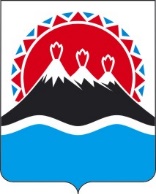 П О С Т А Н О В Л Е Н И ЕПРАВИТЕЛЬСТВАКАМЧАТСКОГО КРАЯг. Петропавловск-КамчатскийПРАВИТЕЛЬСТВО ПОСТАНОВЛЯЕТ:Внести в приложение к постановлению Правительства Камчатского края от 14.12.2018 № 519-П «Об утверждении Положения об Агентстве записи актов гражданского состояния и архивного дела Камчатского края» следующие изменения:в разделе 1:а) в части 1 слова «государственной власти» исключить;б) в части 2 слова «государственной власти» исключить;в) в части 3 слова «государственной власти» исключить;г) в части 5 слова «государственной власти» исключить;часть 18.3 раздела 3 после слов «государственный контроль» дополнить словом «(надзор)»;часть 23.1 раздела 4 изложить в следующей редакции:«23.1. организует архивное дело в Камчатском крае;».в разделе 5:а) в части 37.2 слова «государственной власти» исключить;б) в части 37.3 слова «государственной власти» исключить.  Настоящее постановление вступает в силу после дня его официального опубликования, за исключением пункта 3 части 1 настоящего постановления.Пункт 3 части 1 настоящего постановления вступает в силу с 1 января 2023 года.Пояснительная записка к проектупостановления Правительства Камчатского края «О внесении изменений в приложение к постановлению Правительства Камчатского края от 14.12.2018 
№ 519-П «Об утверждении Положения об Агентстве записи актов гражданского состояния и архивного дела Камчатского края» (далее – проект)Настоящий проект разработан в целях уточнения Положения об Агентстве записи актов гражданского состояния и архивного дела Камчатского края, утвержденного постановлением Правительства Камчатского края от 14.12.2018 № 519-П (далее – Положение об Агентстве), в соответствии с Федеральным законом от 21.12.2021 № 414-ФЗ «Об общих принципах организации публичной власти в субъектах Российской Федерации» (далее – Федеральный закон № 414-ФЗ).Вступление в силу пункта 3 части 1 проекта с 1 января 2023 года обусловлено установленной частью 3 статьи 65 Федерального закона 
№ 414-ФЗ датой вступления в силу главы 7 указанного закона. Проект 28.06.2022 размещен на Едином портале проведения независимой антикоррупционной экспертизы и общественного обсуждения проектов нормативных правовых актов Камчатского края (htths://npaproject.kamgov.ru) для обеспечения возможности проведения независимой антикоррупционной экспертизы. Дата окончания приема заключений по результатам независимой антикоррупционной экспертизы – 07.07.2022.Проект не подлежит оценке регулирующего воздействия в соответствии с постановлением Правительства Камчатского края от 06.06.2013 № 233-П «Об утверждении Порядка проведения оценки регулирующего воздействия проектов нормативных правовых актов Камчатского края и экспертизы нормативных правовых актов Камчатского края».Для реализации настоящего проекта не потребуются дополнительные средства краевого бюджета.[Дата регистрации]№[Номер документа]О внесении изменений в приложение к постановлению Правительства Камчатского края от 14.12.2018 
№ 519-П «Об утверждении Положения об Агентстве записи актов гражданского состояния и архивного дела Камчатского края»Председатель Правительства Камчатского края[горизонтальный штамп подписи 1]Е.А. Чекин